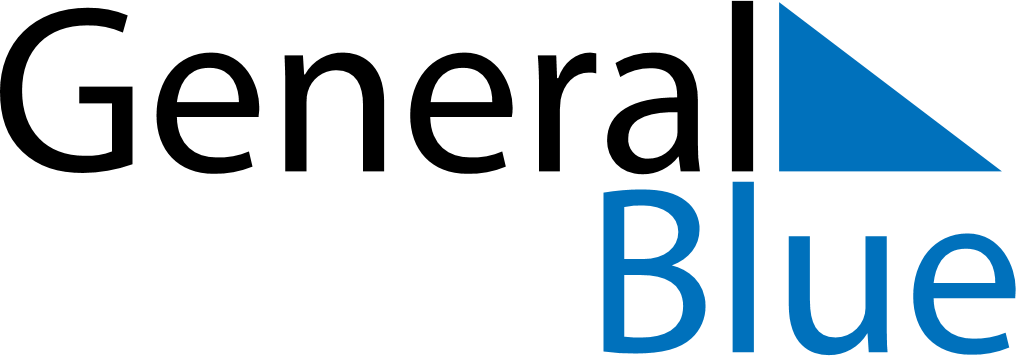 May 2024May 2024May 2024May 2024May 2024May 2024Eriksbo, Vaestra Goetaland, SwedenEriksbo, Vaestra Goetaland, SwedenEriksbo, Vaestra Goetaland, SwedenEriksbo, Vaestra Goetaland, SwedenEriksbo, Vaestra Goetaland, SwedenEriksbo, Vaestra Goetaland, SwedenSunday Monday Tuesday Wednesday Thursday Friday Saturday 1 2 3 4 Sunrise: 5:19 AM Sunset: 8:58 PM Daylight: 15 hours and 38 minutes. Sunrise: 5:17 AM Sunset: 9:00 PM Daylight: 15 hours and 42 minutes. Sunrise: 5:15 AM Sunset: 9:02 PM Daylight: 15 hours and 47 minutes. Sunrise: 5:12 AM Sunset: 9:04 PM Daylight: 15 hours and 51 minutes. 5 6 7 8 9 10 11 Sunrise: 5:10 AM Sunset: 9:06 PM Daylight: 15 hours and 56 minutes. Sunrise: 5:07 AM Sunset: 9:08 PM Daylight: 16 hours and 0 minutes. Sunrise: 5:05 AM Sunset: 9:11 PM Daylight: 16 hours and 5 minutes. Sunrise: 5:03 AM Sunset: 9:13 PM Daylight: 16 hours and 9 minutes. Sunrise: 5:01 AM Sunset: 9:15 PM Daylight: 16 hours and 14 minutes. Sunrise: 4:58 AM Sunset: 9:17 PM Daylight: 16 hours and 18 minutes. Sunrise: 4:56 AM Sunset: 9:19 PM Daylight: 16 hours and 22 minutes. 12 13 14 15 16 17 18 Sunrise: 4:54 AM Sunset: 9:21 PM Daylight: 16 hours and 27 minutes. Sunrise: 4:52 AM Sunset: 9:23 PM Daylight: 16 hours and 31 minutes. Sunrise: 4:50 AM Sunset: 9:25 PM Daylight: 16 hours and 35 minutes. Sunrise: 4:48 AM Sunset: 9:28 PM Daylight: 16 hours and 39 minutes. Sunrise: 4:46 AM Sunset: 9:30 PM Daylight: 16 hours and 43 minutes. Sunrise: 4:44 AM Sunset: 9:32 PM Daylight: 16 hours and 47 minutes. Sunrise: 4:42 AM Sunset: 9:34 PM Daylight: 16 hours and 51 minutes. 19 20 21 22 23 24 25 Sunrise: 4:40 AM Sunset: 9:36 PM Daylight: 16 hours and 55 minutes. Sunrise: 4:38 AM Sunset: 9:38 PM Daylight: 16 hours and 59 minutes. Sunrise: 4:36 AM Sunset: 9:39 PM Daylight: 17 hours and 3 minutes. Sunrise: 4:35 AM Sunset: 9:41 PM Daylight: 17 hours and 6 minutes. Sunrise: 4:33 AM Sunset: 9:43 PM Daylight: 17 hours and 10 minutes. Sunrise: 4:31 AM Sunset: 9:45 PM Daylight: 17 hours and 13 minutes. Sunrise: 4:30 AM Sunset: 9:47 PM Daylight: 17 hours and 17 minutes. 26 27 28 29 30 31 Sunrise: 4:28 AM Sunset: 9:49 PM Daylight: 17 hours and 20 minutes. Sunrise: 4:27 AM Sunset: 9:50 PM Daylight: 17 hours and 23 minutes. Sunrise: 4:25 AM Sunset: 9:52 PM Daylight: 17 hours and 26 minutes. Sunrise: 4:24 AM Sunset: 9:54 PM Daylight: 17 hours and 30 minutes. Sunrise: 4:22 AM Sunset: 9:55 PM Daylight: 17 hours and 32 minutes. Sunrise: 4:21 AM Sunset: 9:57 PM Daylight: 17 hours and 35 minutes. 